Государственное бюджетное дошкольное образовательное учреждение детский сад №112 комбинированного вида Фрунзенского района Санкт-ПетербургаОпыт работы по теме:«Приобщение детей и родителей к здоровому образу жизни».Составитель: инструктор по физической культуре ГБДОУ детский сад № 112 Гулова Натела Рубеновна.Санкт-Петербург2020 г.Высшее благо достигается на основе полного физического и умственного здоровья.Цицерон Марк ТулийНужно поддерживать крепость тела, чтобы сохранить крепость духа.Виктор Гюго	Проблема здоровья участников педагогического процесса (детей, родителей и педагогов) становится приоритетным направлением развития образовательной системы современного дошкольного учреждения. Взаимосвязь между здоровьем и образом жизни выражается в понятии "здоровый образ жизни", который включает в себя три категории: уровень жизни, качество жизни и стиль жизни.  Движение – основное проявление жизни, в то же время оно является и средством гармоничного развития личности.	Именно ведение здорового образа жизни, основанного на интересе и потребности в двигательной активности, выражается в оптимизации процессов, направленных на укрепление и сбережение здоровья, и является актуальным аспектом в формировании культуры здоровья отдельного человека и семьи в целом.Цель:Приобщение детей и родителей к здоровому образу жизни и полноценное развитие ребенка   совместными усилиями детского сада, инструктора по физической культуре и семьи.   Задачи:Содействовать развитию опыта партнерского доверительного взаимодействия между родителями и детьми в совместной двигательно-игровой деятельности.  Обеспечить коррекцию эмоциональных отношений взаимодействия родителей и детей в образовательной деятельности.Вовлечь родителей в образовательный процесс с целью обеспечения успешного физического развития и эмоционального состояния ребёнка.Повысить интерес и формировать потребность в ведении здорового образа жизни у детей, родителей и педагогов через инициативное взаимодействие семьи и детского сада.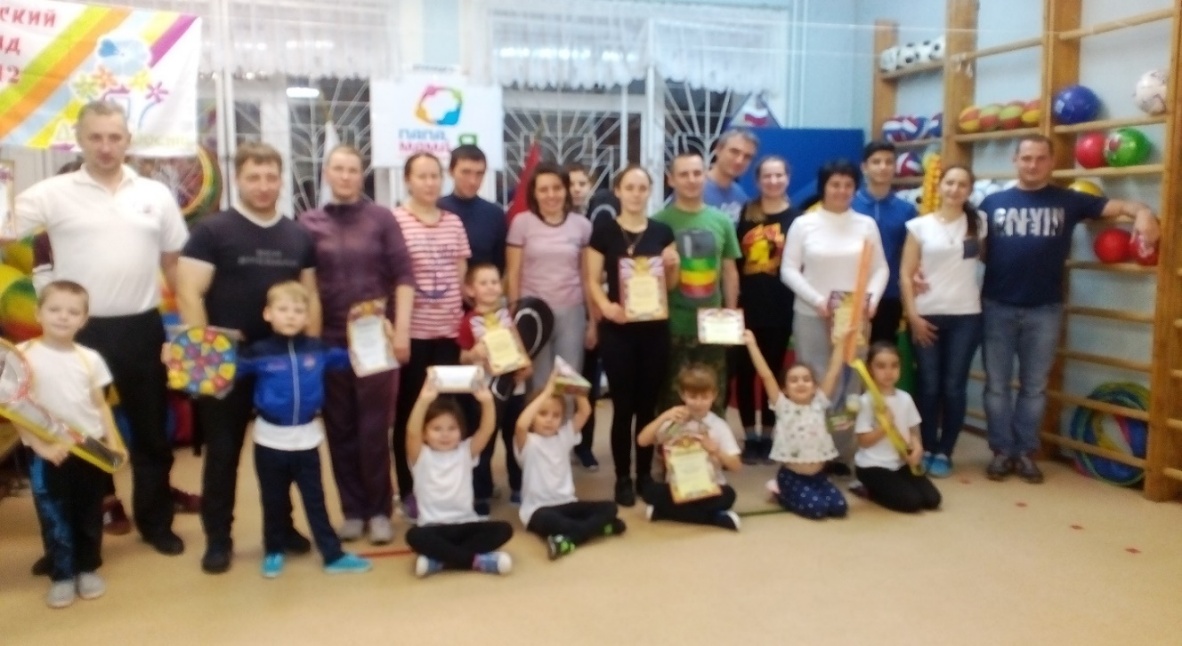 	Учитывая нюансы современной жизни, такие как загруженность родителей на работе, присутствие в жизни детей большого количества информационных технологий, особенности климата, в нашем дошкольном учреждении № 112 проведена работа по следующим направлениям:- созданы условия для повышения педагогического мастерства и деловой компетенции педагогов;- создана и обновляется здоровьесозидающая, предметно- двигательная среда в физкультурном зале, в групповых помещениях и на прогулочных площадках;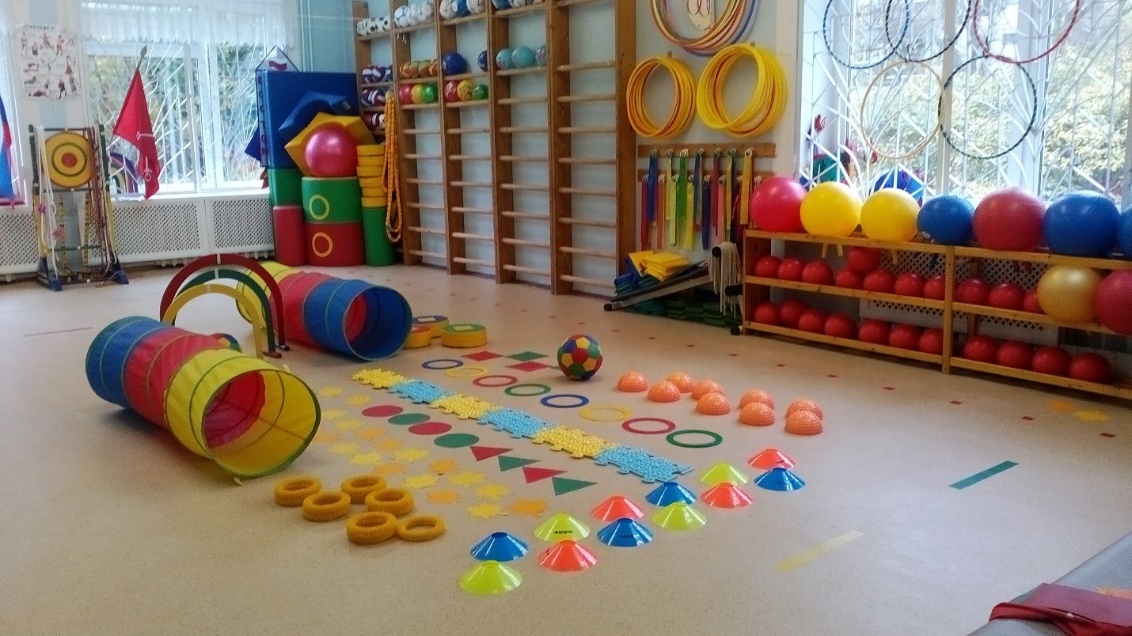 - при содействии и постоянном контроле, совместно с медицинскими работниками разработана система физкультурно-оздоровительной работы;- разработана система воспитания здорового ребёнка в рамках совместной деятельности детского сада и семьи.Совместная работа с семьёй строится на следующих основных принципах:Единство, которое достигается в том случае, если цели и задачи воспитания здорового ребёнка хорошо понятны не только педагогам, но и родителям.Систематичность и последовательность работы в течении всего года и   всего периода пребывания ребёнка в дошкольном учреждении.Индивидуальный подход к каждому ребёнку и каждой семье на основе учёта их интересов, способностей и возможностей.Взаимное доверие и взаимопомощь педагогов и родителей, на основе доброжелательной критики и самокритики. Укрепление авторитета педагога в семье, а родителей в детском саду. Каковы пути решения задач?Начинаем с себя! -  Самосовершенствуемся и перестраиваем мышление на активное овладение навыками здорового образа жизни. - Пополняем собственный багаж теоретических знаний в вопросах "культуры здоровья". - Овладеваем традиционными и нетрадиционными оздоровительными системами, и современными технологиями в области физической культуры. - Приобретаем и закрепляем практические навыки здорового образа жизни.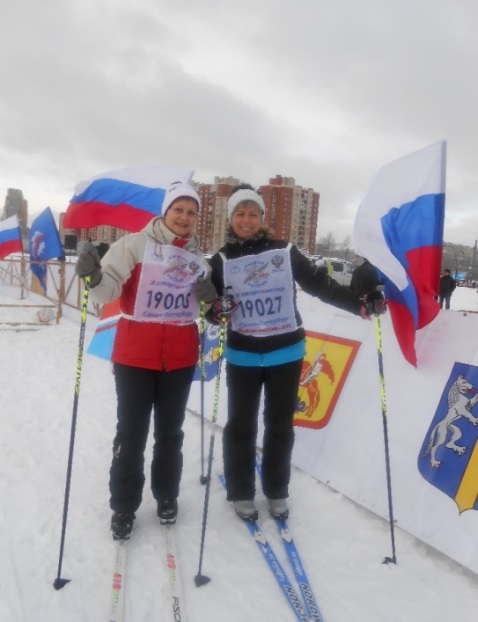 Информируем!  - Детей: Проводим тематические беседы на тему: «О пользе зарядки», «Если хочешь быть здоров – закаляйся!», «Солнце, воздух и вода – наши лучшие друзья», тематические занятия по различным видам спорта, «Олимпиада и мы» - Родителей: Для этого используется информация в родительских уголках, в папках передвижках, консультации, индивидуальные беседы, родительские собрания с целью ознакомления родителей с содержанием физкультурно-оздоровительной работы.Вопросы воспитания здорового ребёнка должны решаться в тесном контакте с семьёй, т.к. основы здоровья закладываются в семье!Изучаем!  - Опросы детей с целью выявления знаний о здоровье, гигиене. - Анкетирование родителей в начале и в конце учебного года для выяснения отношения родителей к ценности занятий физическими упражнениями и необходимости ведения здорового образа жизни. Проводим для родителей!- Мастер-классы для знакомства с конкретными приёмами и методами оздоровления (ЛФК, дыхательной гимнастике, разнообразным видам закаливания). - Индивидуальные консультации - практикумы ("Как избавиться от боли в спине")Организуем в детском саду! - Беседы и дискуссии с участием специалистов и родителей. - Организуем мероприятия по обмену опытом среди родителей: конкурсы "Придумаем игру вместе", викторины "В здоровом теле - здоровый дух", фотоконкурсы "Лето - лучшая пора для закаливания".  - Выставки совместных работ "Мы любим спорт", стенгазет "Спортивные традиции нашей семьи", альбомов детей и родителей "Наши достижения", "Отдыхаем вместе".Мы вместе офлайн и онлайн!Офлайн: - Разрабатываем сценарии- Организуем и проводим спортивные праздники: «Мама, папа, я спортивная семья», «Олимпийские надежды», «День защиты детей», «Весёлые старты», досуги: «Мы с мамочкой стараемся, спортом занимаемся», «Веселый светофорчик», «Первые старты с папой», развлечения: «Спорт и зима- наши лучшие друзья», «Аты-Баты, мы- солдаты!», «Космические игры», «А ну - ка,  мамы» и открытые занятия с привлечением родителей, а так же квесты и викторины.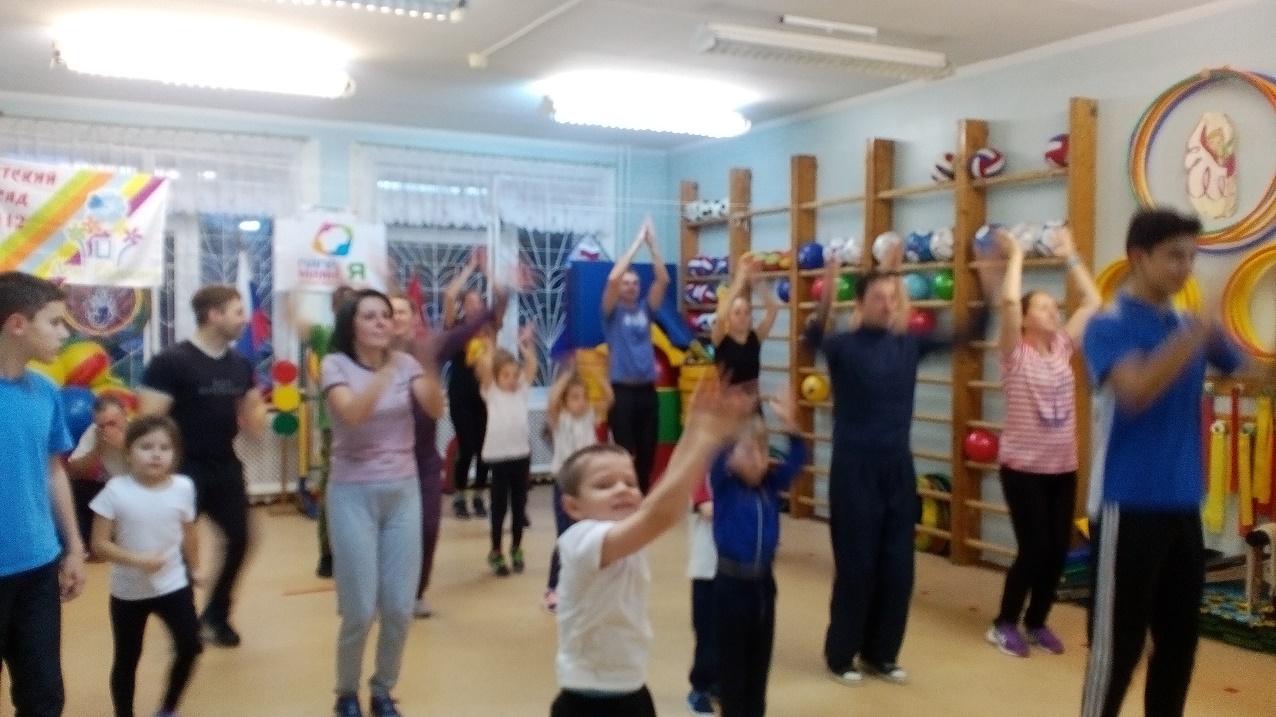 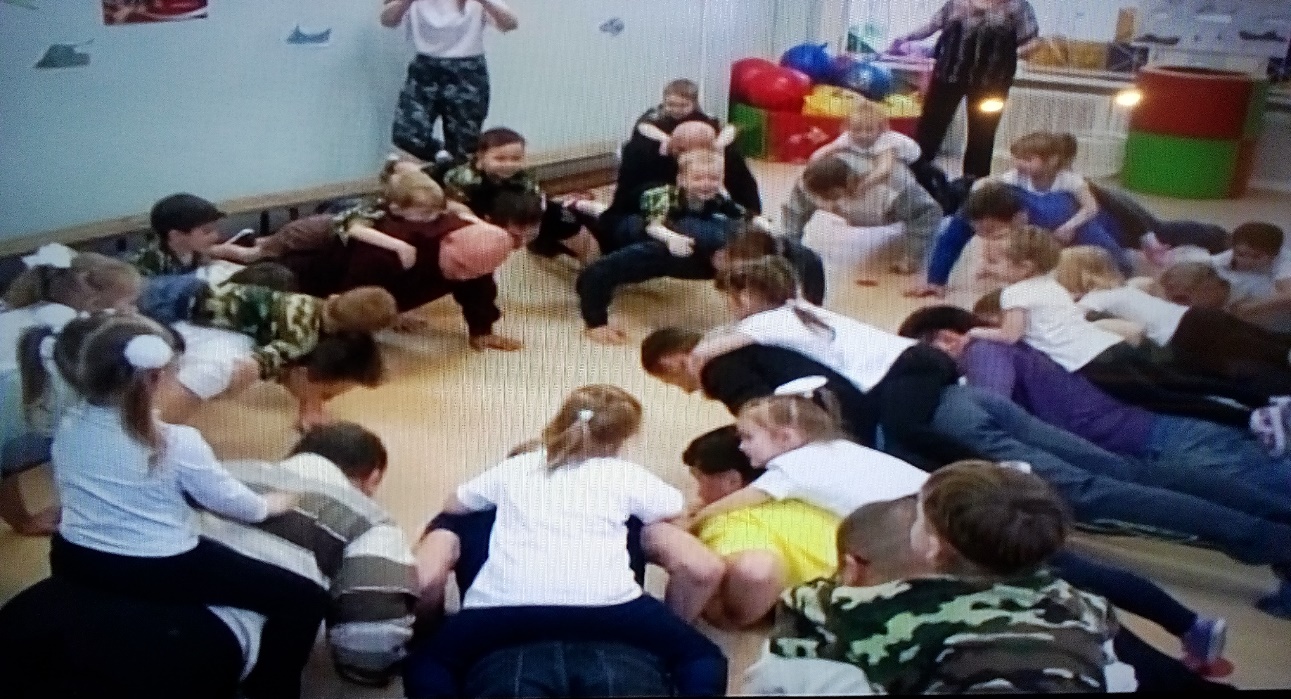  - Знакомим со спортивными играми и упражнениями на совместных спортивных развлечениях "Мой веселый мяч". 	Отличительной особенностью совместных занятий состоит в том, что родители помогают инструктору, и каждый из них – тренер, помощник для своего ребёнка. На таких совместных мероприятиях родители не только имеют возможность наблюдать за детьми, но и заниматься физкультурой вместе со своим ребёнком. 	В результате, на фоне эмоционального сближения, отмечается повышение активности занимающихся, наблюдаются высокая эффективность и положительные эмоции. - Проводим мастер-классы по подвижным и спортивным играм. 	На таких занятиях предлагаем различные варианты знакомых и малознакомых игр, которыми можно заинтересовать ребёнка в выходные и каникулярные дни. Предоставляем родителям возможность вернуться ненадолго в счастливое и беззаботное детство, вспомнить и провести игры своего двора.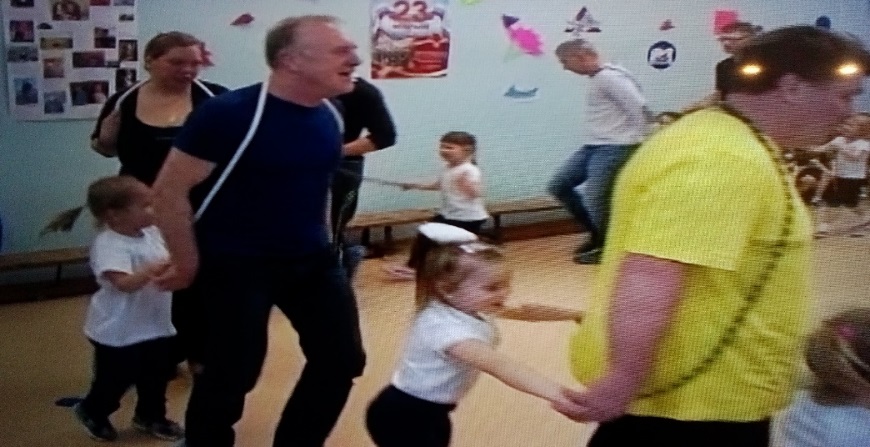 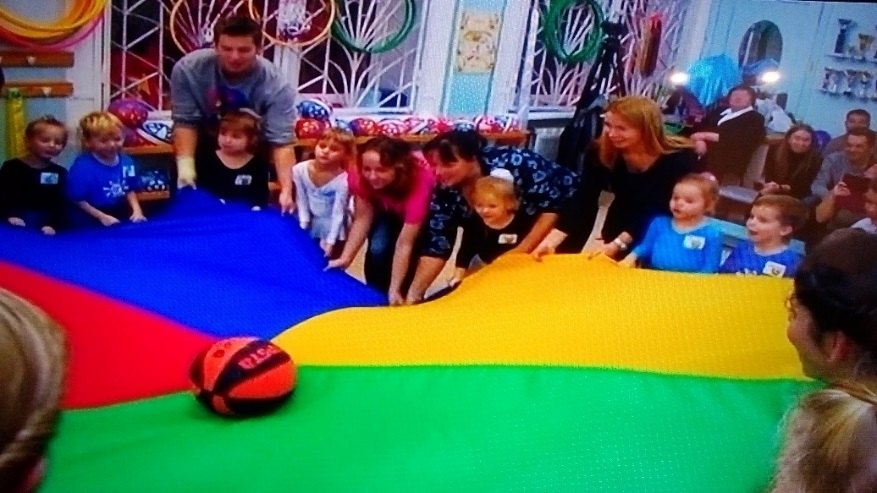 Онлайн:Массовый переход на удаленное обучение обусловлен периодом пандемии, однако образование в режиме онлайн – мировая тенденция.Родителям комфортен дистанционный формат: сейчас они не только основные потребители, но и авторы цифрового контента. Цифровые платформы дают возможность повысить эффективность взаимодействия с родителями.Благодаря дистанционным формам работы можно персонализировать набор заданий для каждой семьи, обеспечить быструю обратную связь. 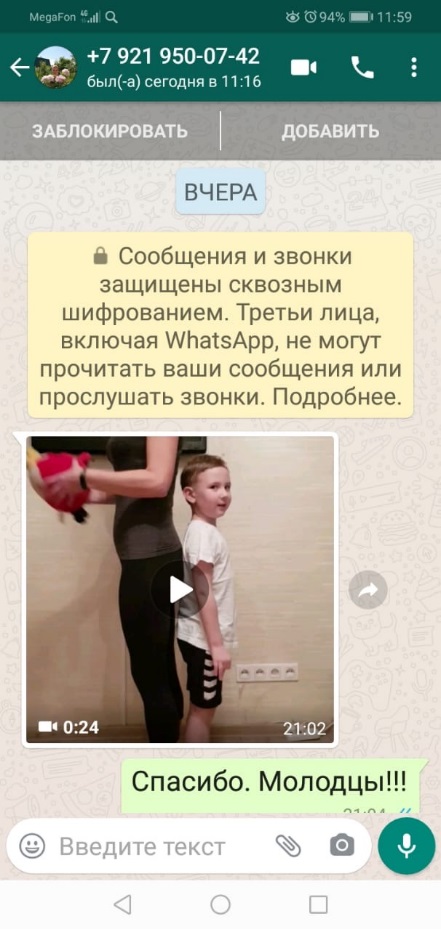 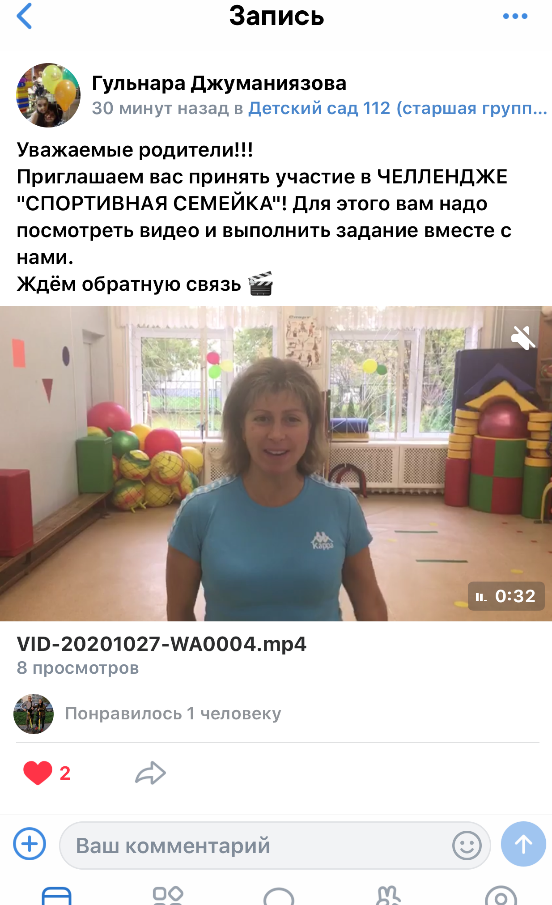 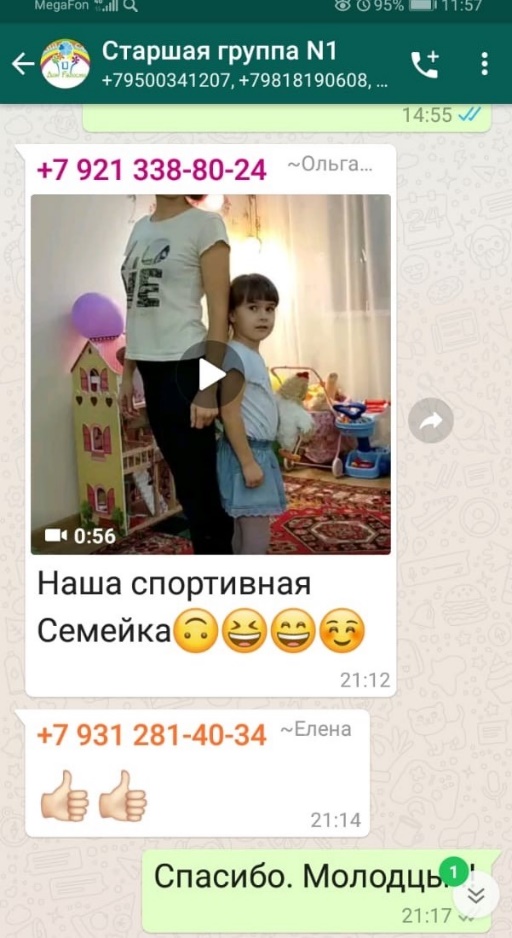 Знакомлю! - Дополнительные занятия по танцевальной гимнастике. 	В занятия включены элементы танца, гимнастические и акробатические упражнения и упражнения на фитбол мячах.  - Открытые занятия, мастер-классы для родителей "Оздоровление детей в домашних условиях".Участвую!Принимаю активное участие в районных, городских соревнованиях, физкультурно-оздоровительных мероприятиях и конкурсах, организуемых с целью развития у детей мотивации к занятиям физической культурой и спортом. (Конкурс по аэробике и ритмике; «Лыжня России»; конкурс народного творчества; сотрудничество с гимназией № 587 и участие в совместных соревнованиях; участие в районных соревнованиях проводимые Центром физкультуры, спорта и здоровья).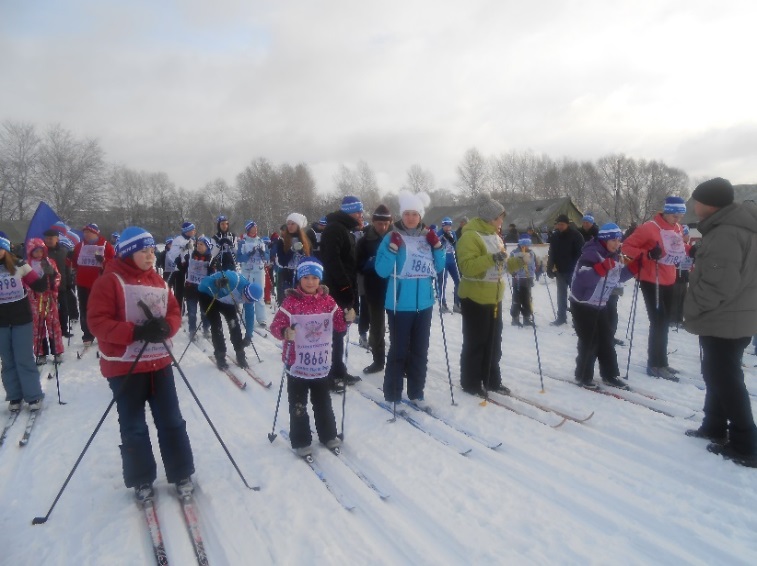 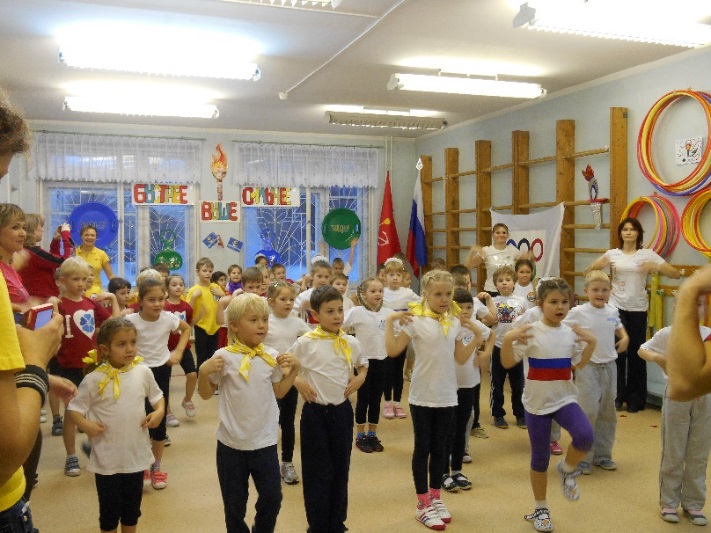 Выводы:В результате применения различных форм и методов общения с семьёй наладились эмоциональные связи между ребёнком и родителями. Повысилось осознание родителями значимости положительного эмоционально-тактильного контакта для психофизического и личностного развития детей.Совместные занятия детей и родителей значительно повысили уровень освоения детьми программы в образовательной деятельности по физической культуре. Повысился интерес к занятиям физическими упражнениями.В рамках дистанционной работы по физической культуре обнаружилось стремление родителей и детей переносить двигательный опыт, полученный на физкультурных занятиях, в домашние условия.Подводя итоги опыта работы по приобщению родителей и детей к здоровому образу жизни за предыдущий год, отмечаем положительную динамику по формированию культуры здоровья отдельного человека и семьи в целом.Мой девиз: «Никогда не останавливаться на достигнутом!»Следуя девизу, планирую задачи на перспективу:Продолжать взаимодействие с родителями по вопросам формирования культуры здоровья семьи, непосредственного вовлечения их в образовательную деятельность, в том числе посредством дистанционных форм работы в рамках цифрового образования.Повышать уровень теоретических знаний по формированию основ здорового образа жизни себе, воспитанникам и родителям. Наполнять здоровьесозидающую предметно-пространственную среду в ДОУ.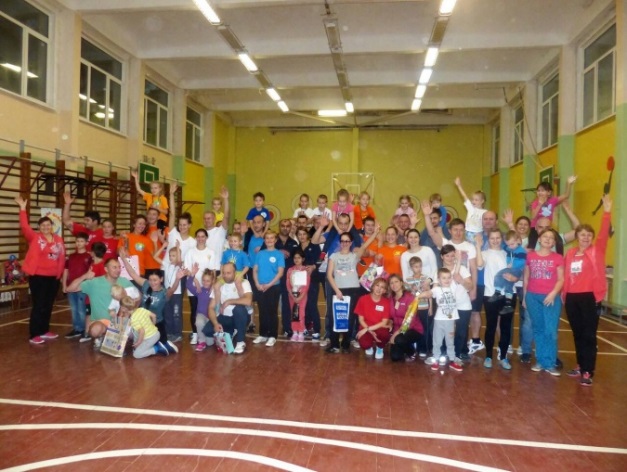 Здоровые дети в здоровой семье!